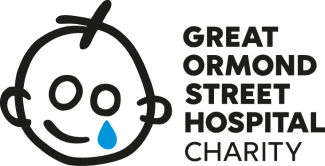 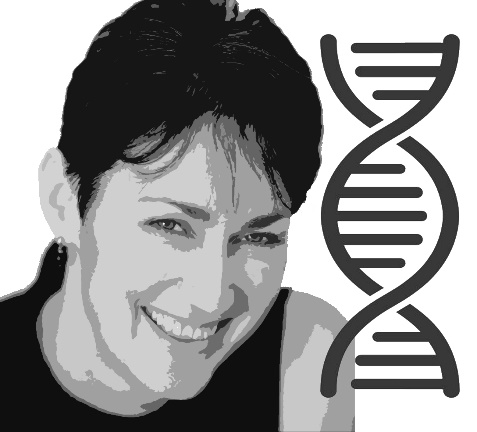 Prof. Maria Bitner-Glindzicz Early Career Researcher Award 2023Award BackgroundThe award is funded by money raised to maintain Professor Maria Bitner-Glindzicz’s legacy. It is awarded annually to three Early Career Researchers who have demonstrated exceptional achievement as part of their role at Great Ormond Street Institute of Child Health or Great Ormond Street Hospital (Clinical Genetics). The three winners will each be awarded a prize of £500, in vouchers as per UCL policy. The fund was set up with Great Ormond Street Hospital Children’s Charity, including money raised by Maria’s family. Professor Maria Bitner-Glindzicz was an admired and widely respected clinical geneticist and paediatrician. She made great contributions to medicine and genetics where she led research towards the treatment of hearing and vision loss. Maria was also a champion of Early Career Researchers where she made extra efforts to support their development and recognise their achievements. This award has been named in her memory and the wonderful work that she did at GOSH, UCL GOS Institute of Child Health, and at the UCL Ear Institute.Award EligibilityTo be eligible for the Maria Bitner-Glindzicz Early Career Researcher Award you need to:Be early career research staff (PhD Student, Technician, Research Assistant, Research Associate/Post-doc) at UCL Great Ormond Street Institute of Child Health, or affiliated with Clinical Genetics at GOSH and; Must not have a personal fellowship or a permanent employment positionApplication ProcessTo apply for this award please complete the application form. We recommend that you include evidence of personal development, citizenship and enabling as well as just academic output. The application should be completed by the potential recipient of the award. Please send your submission to the Admin Team at UCL GOS ICH Genetics and Genomic Medicine Department (ich.ggm.admin@ucl.ac.uk) with the subject line “Maria Bitner-Glindzicz ECR award 2023”. The deadline for applications is Wednesday 17th January 2024 (17:00h). Please ensure that you receive receipt of your application following submission.Review ProcessMembers from the Maria Bitner-Glindzicz Legacy Committee will review the applications and select three winners. Winners will not be ranked. The reviewers will consider only what is written on the application form and will be looking for evidence of the applicant’s achievement within their role as an Early Career Researcher. To provide an equal opportunity to all people in Early Career Research positions, publications will not be considered, and applicants will be judged relative to their career stage. Maria Bitner-Glindzicz Early Career Researcher Award Application FormApplicant DetailsDo you have a permanent employment position?		Yes / NoHave you obtained a personal research fellowship?		Yes / NoThank you for completing the application form for the Maria Bitner-Glindzicz Early Career Researcher Award.Privacy StatementWho are we?Maria Bitner-Glindzicz Awards Committee, coordinated via the UCL GOS ICH Genetics and Genomic Medicine (GGM) admin team.What information do we collect from you?This privacy notice relates to the information we collect for the Maria Bitner-Glindzicz Early Career Researcher Award. To enable us to consider the submission, we require the following information as part of the submission form: title, name, email, department, supervisor, position, and supportive statements.Submissions for the prize are voluntary and we will only use the personal data you have provided on this form for the application process. Who do we share your information with?Your personal data will be held within GGM admin. The review panel is made up of members of the Maria Bitner-Glindzicz Awards Committee. Your name may be published in GOS ICH materials such as webpages and bulletins. The name and contact details of the winning application will also be shared with GOSH Charity to enable them to fulfil the award. For more information, please see their privacy policy at gosh.org/privacy.How long do we keep your information?We will retain applications for 12 months from the date of submission. We will then destroy unsuccessful applications and transfer successful nominations to historical archive for long term preservation. Your rightsUnder GDPR you have certain rights in regard to the data we hold about you. You can ask us to delete your personal data (called a right to be forgotten), change any inaccuracies, restrict what we use your personal data for or ask us to stop processing your personal data. You can also request that the data we hold about you is given back to you or given to another service provider in a commonly used format. This is called data portability. You are entitled to ask for a copy of the data we hold about you as well. However, there are some restrictions which apply to these requests, such as if we have an overriding legal obligation to keep the data. To find out more about your rights visit the ICO website (ico.org.uk). In accordance with Data Protection Legislation, we have a legal duty to protect any information we collect from you and we have measures in place to ensure your data is securely and safely stored. You do have the right to complain to the ICO if you have concerns about the way your personal data is being handled: casework@ico.org.uk.Title (Mr, Ms, Dr etc)Full NameEmail AddressDepartmentPrimary Manager / SupervisorEarly Career Research PositionDuration at UCL GOS ICH (years) (please indicate major career breaks)Please provide a list of your key achievement(s), focusing on activities in 2023. Examples include (but are not limited to) contributions to research projects, teaching, event planning, organisation, problem solving, public engagement, lab management, collaboration, sustainability and EDI initiatives. Please provide clear explanations of the extent of your contributions and innovative aspects [maximum 300 words]Please describe the impact your achievement(s) has had on your personal development during this year. Examples include new experiences, technical skills, interpersonal skills, communication, networking, efficiency, management, creative thinking. [maximum 200 words]Please describe the impact your achievement(s) has had on others. Examples include benefits for your research group; supporting, motivating and coordinating your colleagues and/or the department; sustainability; supporting inclusion; engaging with the public. [maximum 200 words]. 